TAKEDA Satoru, M.D., Ph.D.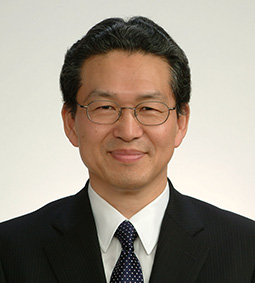 Department of Obstetrics and GynecologyShort Biography1971-1976M.D. Juntendo University Faculty of Medicine1976-1978Residency in Anesthesiology, Juntendo University Hospital1978-1985Residency and Fellowship, The University of Tokyo Hospital1988Ph.D. The University of Tokyo Graduate School of Medicine1992-1993Research Fellow, University of London1999-2006Professor of Obstetrics, Division of Center for Maternal Fetal Medicine, Saitama Medical Center, Saitama Medical School2001-2006Professor and Chief of Obstetrics and Gynecology, Saitama Medical Center, Saitama Medical School2007-2017Professor and Chief of Obstetrics and Gynecology
Vice-Director of Pediatric, Pediatric Surgery and Perinatal Medical Center
Professor of Juntendo Cancer Center, Juntendo University Faculty of Medicine2017-PresentProject Professor, Department of Obstetrics and Gynecology, Juntendo University Graduate School of MedicineMain Research Topics and InterestsFeto-maternal interface on implantationObstetric EmergencyTargeting therapy for ovarian cancerCancer stem cell of endometrial carcinomaDecidualization MechanismPublications (in English)Original Articles (266)Total Impact Factor (459)Recent Main PublicationsKatayama M, Hirayama T, Horie K, Kiyono T, Donai K, Takeda S, Nishimori K, Fukuda T.: Induced pluripotent stem cells with six reprogramming factors from Prairie Vole, which is an animal model for social behaviors. Cell Transplant. 2016 Jan 15. [Epub ahead of print]Ikuma S, Sato T, Sugiura-Ogasawara M, Nagayoshi M, Tanaka A, Takeda S. Preimplantation Genetic Diagnosis and Natural Conception: A Comparison of Live Birth Rates in Patients with Recurrent Pregnancy Loss Associated with Translocation. PLoS One. 2015 Jun 17;10(6):e0129958. doi: 10.1371/journal.pone.0129958.Lucas ES, Dyer NP, Murakami K, Lee YH, Chan YW, Grimaldi G, Muter J, Brighton PJ, Moore JD, Patel G, Chan JK, Takeda S, Lam EW, Quenby S, Ott S, Brosens JJ. Loss of Endometrial Plasticity in Recurrent Pregnancy Loss. Stem Cells. 2015 Sep 29. doi: 10.1002/stem.2222. [Epub ahead of print]Tanaka A, Nagayoshi M, Takemoto Y, Tanaka I, Kusunoki H, Watanabe S, Kuroda K, Takeda S, Ito M, Yanagimachi R. Fourteen babies born after round spermatid injection into human oocytes PNAS 2015; published ahead of print November 2, 2015, doi:10.1073/pnas.1517466112.More